UDL from the Ground Up Part 2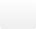 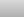 November 18, 2015Deb Castiglione, EdD, ATPUniversal Design & Instructional Technology Specialist, Center for the Enhancement of Learning & Teaching (CELT), University of KentuckyUniversity of KY•  Lexington•  Public•  Land Grant•  Research•  Shared GovernanceDeb Castiglione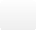 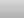 •  University of Kentucky•  Center for the Enhancement of Learning & Teaching (CELT)•  Universal Design & Instructional Technology Specialist•  May 2014UKUDL InitiativeUDL Initiative RoadmapPhilosophyYear OneThe Dream StageYear OneYear OneYear TwoReality CheckYear TwoYear TwoYear ThreeRe-EvaluationYear ThreeYear ThreeLearnings•  Lower Expectations•  Little Successes•  Patience / Time•  Alternative Routes•  Minimal Control•  Evolving Role•  Incorporate, Don’t Isolate•  Just-in-Time Education•  My PrioritySuccesses•  Read&Write Gold•  Quality Matters (Standard 8)•  UDL to eLII Call for Proposals•  eLII UDL Module•  Distance Education: Delivery Course•  Student Panel18